VII Чемпионат по профессиональному мастерству среди инвалидов и лиц с ограниченными возможностями здоровья «Абилимпикс» в Чувашской РеспубликеУтверждено советом по компетенции«Поварское дело» Протокол№ КОНКУРСНОЕЗАДАНИЕпокомпетенцииПОВАРСКОЕДЕЛО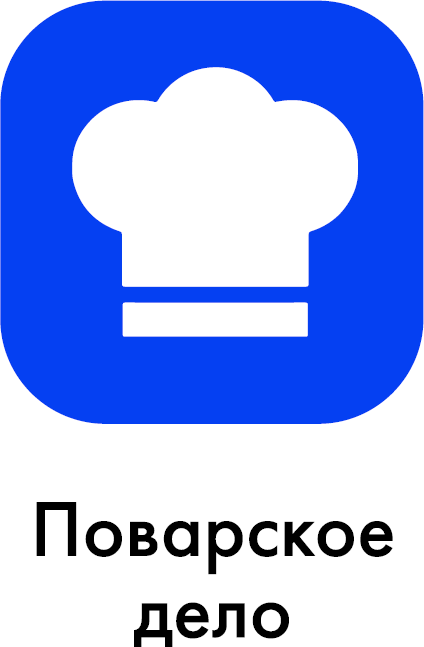 Чебоксары20231.Описание компетенции1.1. Актуальность компетенцииПо́вар-человек, профессией которого является приготовление пищи.Хорошего повара иногда называют волшебником, ведь он может из самыхОбычных продуктов приготовить настоящий шедевр, который доставит радость и наслаждение людям. Приготовить что-то быстро и даже вкусно может каждый, но повара делают с продуктами нечто большее. Они не просто следуют требованиям рецептур, в нужной пропорции смешивая ингредиенты и доводя продукты до готовности. Обширные познания в сфере физиологии, химии, изобразительного искусства, а так же чувство меры и особая интуиция формируют то, что мы называем кулинарными шедеврами.В настоящее время профессия поварское дело является одной из самых популярных и актуальных профессий в мире. Не каждый мастер своего дела может приготовить быстро и к тому же вкусно. Искусных поваров часто именуют мастерами своего дела, которые величают шедеврами или произведениями искусства. Главной целью высококвалифицированного повара является не просто утоление голода посетителей, а донесение до них определенного настроения и ощущений, качественно подбирая сочетание ароматов и вкуса и изысканно оформляя блюдо. Самой важной особенностью данной профессии является наличие у повара очень развитого восприятия вкуса и тонкого обоняния.Как и любая специальность, профессия повар имеет преимущества. Несомненными плюсами являются непрекращающийся  спрос на этот вид деятельности, шанс на продвижение по карьерной лестнице и усвоение необходимых и полезных умений.Повара осуществляют свою деятельность в сфере услуг. Приготовлением пищи занимаются повсюду: столовые предприятия и организаций, учебные заведения, кафе, рестораны и бары, торгово – развлекательные учреждения и т.д.Карьерный рост в данной профессии берет свое начало с помощника повара. Затем, достойно выполняя свои обязанности, человек при обретает статус повара соответствующего направления.Актуальность профессии повара заключается в постоянном спросе, т. к. питание для каждого человека является неотъемлемо важным процессом в жизнедеятельности организма. Практически в каждом заведении, будь то школа или правительственное учреждение, есть столовые. С каждым днем открывается все больше и больше различных заведений, которые предлагают огромный ассортимент блюд. В любом солидном заведении работает сразу несколько поваров. В последнее время особую популярность получили всевозможные фастфуды и пиццерии, требующие непрерывной работы поваров.Сегодня мастера своего дела – повара нужны всем, высок шанс найти работу, как начинающему повару, так и высококвалифицированному, которому с удовольствием предложат место в престижном и дорогом ресторане.1.2.Профессии, по которому частники смогут трудоустроиться после получения данной компетенцииПосле освоения данной компетенции согласно ГОСТ Р 57958-2017 Условия труда инвалидов, участники могут трудоустроиться по профессии - повар, кондитер.К потенциальным работодателям участников данной компетенции относятся государственные учреждения, частные организации малого, среднего и крупного предпринимательства: от холдингов до индивидуальных предпринимателей. Участники так же могут быть самостоятельными индивидуальными предпринимателями или входить категорию самозанятого населения.Повара нужны в ресторанах, кафе, пиццериях, барах, стейк-хаусах, пабах, якиториях , кондитерских, пекарнях, столовых и буфетах.Повар – самое общее название для профессии. Но кухню предприятий общественного питания можно сравнить с механизмом часов, где каждый человек, как винтик, выполняет свою функцию. На кухне есть шеф-повар (главный повар), су-шеф (второй повар) и повара, отвечающие за определенные типы блюд:- Помощник повара выполняет работу по сортировке продуктов, нарезке продуктов, мытье оборудования и быстром выполнении простых поручений, приготовление несложных блюд или проведение их определенной термической обработки.- Повар холодного цеха делает закуски, салаты и заготовки.- Повар горячего цеха отвечает за все блюда, требующие термической обработки, то есть парит, жарит и варит.- Повар мясо –рыбного цеха разделывает мясо, птицу, рыбу, а также делает полуфабрикаты.Карьерные возможностиПрофессия повара подходит как мужчинам, так и женщинам. Карьерная лестница для специальности повара или кондитера выглядит следующим образом:1.	После колледжа или техникума можно устроиться в кафе или ресторан быстрого питания. Можно быть поваром-кассиром в "фастфуде", поваром-сушистом или пиццером, делать полуфабрикатные заготовки в компаниях, доставляющих еду на дом.2.	С опытом работы от 1 года можно устроиться поваром-стажером в кафе хорошего уровня или сеть ресторанов. Там могут доверить работу в холодном цеху или стать помощником повара.3.	Следующей ступенью в карьере может стать горячий цех или даже су-шеф в небольшом ресторане.4.	Су-шеф - это правая рука шефа. Он организует работу на кухне, обучает персонал, помогает шефу следить за качеством, принимает участие в заказе продуктов, иногда - разработке меню.5.	Самая высокая ступень - шеф-повар. А еще лучше шеф-повар своего ресторана или даже сети ресторанов1.3. Ссылка на образовательный и/или профессиональный стандарт1.4. Требования к квалификации2. Конкурсное заданиеКраткое описание заданияСтуденты:В ходе выполнения конкурсного задания необходимо приготовить, оформить и подать 2 порции блюд: «Вареники с картофелем и беконом», горячее блюдо из рыбы «Рыба с гарниром из крупы, овощей и сливочным соусом» в авторском исполнении.Время выполнения конкурсного задания студенты: 3 часа .Участникам конкурса не разрешается делать заготовки заранее.- Участникам разрешено использовать поддерживающие элементы в виде деревянных шпажек, в процессе приготовления блюд.- Участникам не разрешается использовать поддерживающие элементы в виде деревянных шпажек при подаче готовых блюд.- Инвентарь, инструменты, оборудование проносится на конкурсную площадку после согласования сорганизаторами, все, что предоставляется в инфраструктурном листе к проносу в тулбоксе запрещено.2.2. Структура и подробное описание конкурсного заданияСТУДЕНТЫ:Продукты выдаются участникам в равном количестве, и заказывать их не нужно. Если участнику не нужно все количество предоставленных продуктов, он может их убрать в определенное место для хранения продуктов.Список сырьяКОНКУРСНОЕЗАДАНИЕКатегория: СтудентыПоследовательность выполнения заданияВсе блюда и кулинарные изделия являются авторскими, новымии разрабатываются на основании ГОСТ32691-2014 «Услуги общественного питания. Порядок разработки фирменных и новых блюд и изделий на  предприятиях общественного питания», соблюдая санитарные нормы и правила, технологии обработки продуктов и ведения технологического процесса.Студенты:При выполнении Модуля 1. «Вареники с картофелем и беконам».	Модуля 2. Горячее блюдо из рыбы - «Рыба (лосось) с гарниром из крупы, овощей и сливочным соусом» участник должен следовать следующему алгоритму работы:-надеть санитарную одежду;-вымыть руки;-подойти к рабочему месту;-убедиться в наличии необходимого сырья (согласно технологической карте);-подобрать необходимые инструменты и инвентарь; -приготовить 2 порции блюда «Вареники с картофелем и беконом»-приготовить 2 порции блюда из рыбы «Рыба с гарниром из крупы, овощей и сливочным соусом»-оформить блюдо;-использование при подаче	 несъедобных	и компонентов, дополнительных аксессуаров и вспомогательного инвентаря на тарелках НЕ ДОПУСКАЕТСЯ!!!- сервисное окно открывается за 5 минут до подачи и закрывается через 5 минут после подачи.-подать 2 порции блюда «Вареники с картофелем и беконом» на белых круглых, глубоких тарелках с широким бортом без декора (D=30,5см).-подать 2 порции блюда из рыбы «Рыба с гарниром из крупы, овощей и сливочным соусом» на белых круглых, плоских тарелках без декора (D=30-32см).-уведомить экспертов о завершении работы;-убрать рабочее место: сложить грязную посуду на стеллаж, протереть рабочий стол.Особые указания:Разрешено использовать дополнительный (заранее,  согласованный с организаторами) инвентарь, малогабаритное оборудование, привезенное участником с собой, в тулбоксе.Строго запрещено использовать инвентарь и оборудование не исправное, которое нарушает технику безопасности и пожарную безопасность.Требования к форменной (санитарной) одежде и обуви участников и экспертов. Обязательные элементы.Участники:Китель (поварская куртка) – белого цвета (допускаются цветные элементы отделки). На кителе нанесены следующие обязательные информационные элементы: логотип «Абилимпикс», на груди слева.Под логотипом «Абилимпикс» фамилия и имя участника, логотип учебного заведения должен быть нанесён – на рукав выше локтя, на воротнике допускается размещение флага России и региона, на спине допускается размещение наименования региона. Размещение информации рекламного характера на форменной одежде (например, логотипы спонсоров) НЕ ДОПУСКАЕТСЯ!!!Передник или фартук белого цвета (возможен вариант с грудкой). Брюки –поварские темного цветаГоловной убор – белый поварской колпак (допускается одноразовый).Обувь – профессиональная безопасная закрытая обувь с зафиксированной пяткой.Эксперты:Китель (поварская куртка) – белого цвета (допускаются цветные элементы отделки). На кителе нанесены следующие обязательные информационные элементы: логотип «Абилимпикс», на груди слева.Под логотипом «Абилимпикс» фамилия и имя эксперта. Размещение информации рекламного характера на форменной одежде (например, логотипы спонсоров) НЕ ДОПУСКАЕТСЯ!!!Передник или фартук белого цвета (возможен вариант с грудкой). Брюки – поварские темного цвета.Головной убор – белый поварской колпак (допускается одноразовый).Обувь – профессиональная безопасная закрытая обувь с зафиксированной пяткой.30%изменениеконкурсногозаданияСтуденты30% изменение конкурсного заданияМодуль2. Горячее блюдо из рыбы-«Рыба (лосось) с гарниром из крупы, овощей и сливочным соусом» использовать продукт из черного ящика(крупа: полента или булгур; овощ: морковь или брокколи).30% изменения, вносятся за 24 часа до начала выполнения конкурсного заданияКритерии оценки выполнения заданияОценивание производится группами экспертов по объективным и субъективным критериям по 100 балльной системе.В процессе выполнения конкурсного задания конкурсантам запрещено общение: конкурсант-конкурсант, конкурсант-компатриот, конкурсант-зритель. У уличенного в данном факте конкурсанта снимается 5 баллов за первое нарушение, второе нарушение ведет к отстранению от участия в соревнованияхКОНКУРСНОЕ ЗАДАНИЕКатегория: Студенты2.6 Критерии оценки выполнения задания студентовПеречень используемого оборудования, инструментов и расходных материалов.Студенты*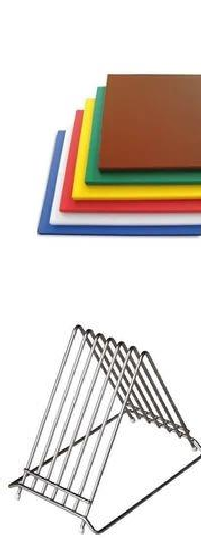 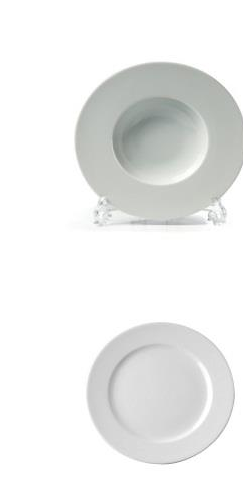 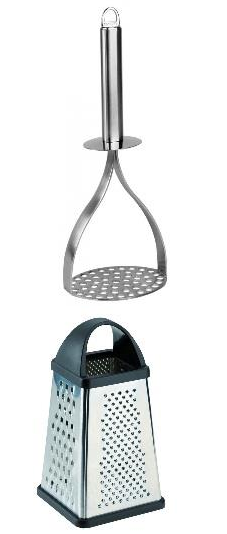 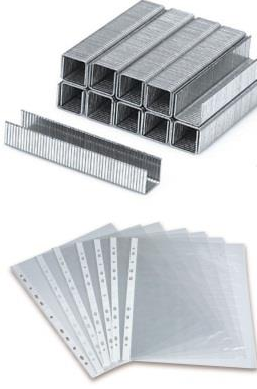 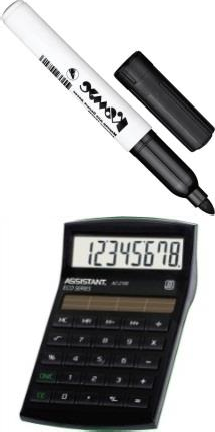 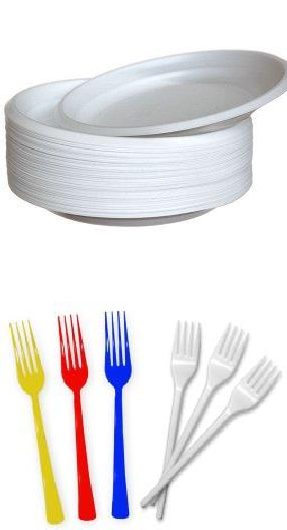 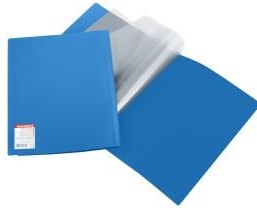 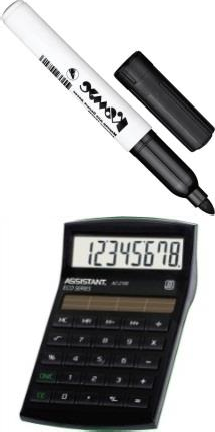 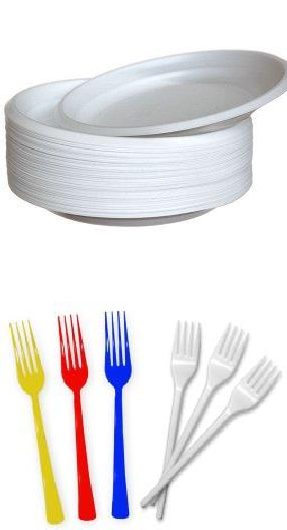 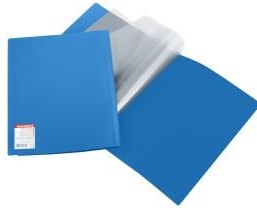 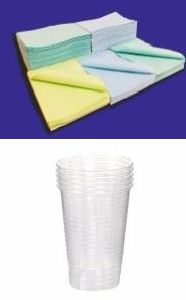 Минимальные требования к оснащению рабочих мест с учетом основных нозологий.*указывается ссылка на сайт с тех. характеристиками, либо наименование и тех. характеристики специализированного оборудования.Графическое изображение рабочих мест с учетом основных нозологий.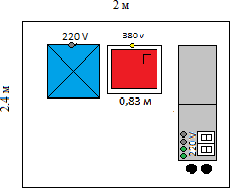 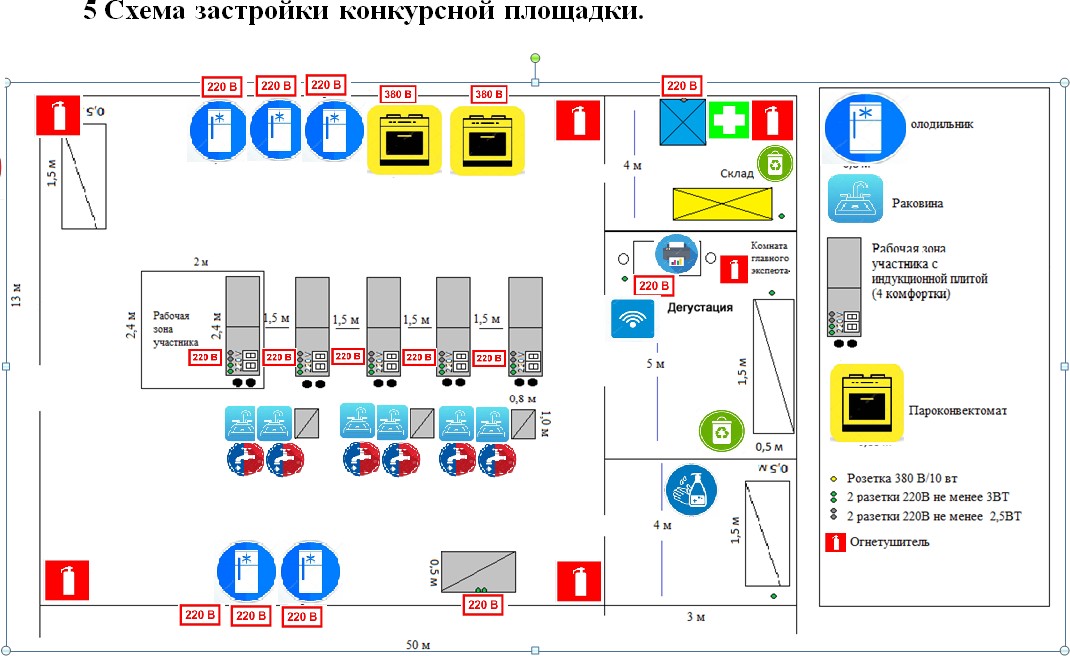 6. Требования охраны труда и техники безопасностиИНСТРУКЦИЯ ПО ОХРАНЕ ТРУДА И ТЕХНИКЕ БЕЗОПАСНОСТИ.1. Общие требования безопасности1.1. На основании настоящей Типовой инструкции разрабатывается инструкция по охране труда и технике безопасности для участника с учетом условий его работы.Эксперты и участники должны ознакомиться с инструкцией по безопасности труда до начала соревнований.1.2. На участника могут воздействовать опасные и вредные факторы:− подвижные части электрооборудования;− повышенная температура поверхностей оборудования;− пониженная температура поверхностей холодильного оборудования, полуфабрикатов;− повышенная температура воздуха рабочей зоны;− повышенный уровень шума на рабочем месте;− повышенная влажность воздуха;− повышенная или пониженная подвижность воздуха;− повышенное значение напряжения в электрической цепи;− недостаточная освещенность рабочей зоны;− повышенный уровень инфракрасной радиации;− острые кромки, заусенцы и неровности поверхностей оборудования, инструмента, инвентаря, тары;− вредные вещества в воздухе рабочей зоны;− физические перегрузки;− нервно - психические перегрузки.1.3. Участник извещает эксперта по технике безопасности о любой ситуации, угрожающей жизни и здоровью людей, о каждом несчастном случае, происшедшем на производстве, об ухудшении состояния своего здоровья, в том числе о проявлении признаков острого заболевания.1.4. Участнику следует:− оставлять верхнюю одежду, обувь, головной убор, личные вещи в гардеробной;− перед началом работы мыть руки с мылом, надевать чистую санитарную одежду, подбирать волосы под колпак;− работать в чистой санитарной одежде, менять ее по мере загрязнения;− после посещения туалета мыть руки с мылом;− при изготовлении кулинарных изделий снимать ювелирные украшения, часы, коротко стричь ногти и не покрывать их лаком.1.5.У участника должна быть форменная одежда:− куртка белая хлопчатобумажная;− брюки;− фартук белый хлопчатобумажный;− колпак белый хлопчатобумажный (допускается одноразовый);− профессиональная обувь на нескользящей подошве.Для экспертов обязательные элементы одежды: китель, передник или фартук, колпак (всё белого цвета), профессиональная обувь на нескользящей подошве2. Требования безопасности перед началом работы2.1. Застегнуть одетую форменную одежду на все пуговицы (завязать завязки), не допуская свисающих концов одежды. Не закалывать одежду булавками, иголками, не держать в карманах одежды острые, бьющиеся предметы.2.2. Проверить оснащенность рабочего места необходимым оборудованием, инвентарем, приспособлениями и инструментами. 2.3. Подготовить рабочее место для безопасной работы:− обеспечить наличие свободных проходов;− проверить устойчивость производственного стола, стеллажа, прочность крепления оборудования к фундаментам и подставкам;− надежно установить (закрепить) передвижное (переносное) оборудование и инвентарь на рабочем столе, подставке, передвижной тележке;− удобно и устойчиво разместить запасы сырья, полуфабрикатов, инструмент, приспособления в соответствии с частотой использования и расходования; проверить внешним осмотром:− достаточность освещения рабочей поверхности;− отсутствие свисающих и оголенных концов электропроводки;− исправность розетки, кабеля (шнура) электропитания, вилки, используемых электробытовых приборов;− наличие и надежность заземляющих соединений (отсутствие обрывов, прочность контакта между металлическими нетоковедущими частями машины и заземляющим проводом). Не приступать к работе при отсутствии или ненадежности заземления;− наличие, исправность нагревательных поверхностей оборудования;− отсутствие посторонних предметов внутри и вокруг применяемого оборудования;− наличие и исправность весоизмерительного оборудования;− состояние полов (отсутствие выбоин, неровностей, скользкости, открытых трапов);− отсутствие выбоин, трещин и других неровностей на рабочих поверхностях производственных столов;− исправность применяемого инвентаря, приспособлений и инструмента (поверхности тары, разделочных досок, лопаток и т.п. должны быть чистыми, гладкими, без сколов, трещин и заусениц; рукоятки ножей должны быть плотно насаженными, нескользкими и удобными для захвата, имеющими необходимый упор для пальцев руки, не деформирующимися от воздействия горячей воды; полотна ножей должны быть гладкими, отполированными, без вмятин и трещин).2.4. Проверить исправность пускорегулирующей аппаратуры оборудования (пускателей, пакетных переключателей и т.п.).2.5. Перед включением индукционной плиты помните: оборудование и его доступные части нагреваются во время эксплуатации. Всегда следует помнить, что существует опасность травмы, при прикосновении к нагревательным элементам. Поэтому, во время работы оборудования - быть особо бдительными. Приготовление на плите блюд на жиру или на растительных маслах, может быть опасно и привести к пожару, в связи с этим, никогда не пробуйте гасить огонь водой! Сначала отключите оборудование, а затем накройте огонь, например, крышкой. Не складируйте предметы и вещи на поверхности плиты. Если на поверхности имеется трещина, то следует отключить электропитание во избежание поражения электрическим током. Не рекомендуется размещать на поверхности плиты металлические предметы (например, такие как: ножи, вилки, ложки, крышки, алюминиевую фольгу и т.п.), так как они могут нагреваться. После эксплуатации отключите плиту регулятором, а не руководствуйтесь указаниями детектора посуды.2.6. При эксплуатации весов не нагружайте весы сверх наибольшего предела взвешивания (включая массу тары). Не допускайте ударов по платформе. Не подвергайте весы сильной вибрации. При работе не нажимайте сильно на клавиши. 2.7. При эксплуатации холодильного оборудования: загрузку охлаждаемого объема холодильного оборудования осуществлять после пуска холодильной машины и достижения температуры, необходимой для хранения продуктов. Двери холодильного оборудования открывать на короткое время и как можно реже. При обнаружении утечки хладона холодильное оборудование немедленно отключить, помещение – проветрить.Не допускается:− включать агрегат при отсутствии защитного заземления или зануления электродвигателей;− загромождать пространство возле холодильного агрегата, складировать продукты, тару и другие посторонние предметы;− прикасаться к подвижным частям включенного в сеть агрегата независимо от того, находится он в работе или в режиме автоматической остановки;− хранить продукты на испарителях;− загружать холодильную камеру при снятом ограждении воздухоохладителя, без поддона испарителя, а также без поддона для стока конденсата.2.8. Перед использованием микроволновой печи убедитесь в том, что стеклянный поднос, роликовая подставка, муфта правильно установлены. Избегайте прикосновения к горячим стенкам прибора при его работе: это относится в первую очередь к дверце, резистору для нагрева, стенкам камеры. При извлечении из печи посуды с продуктами пользуйтесь изолирующими перчатками или кухонными рукавицами. Не включайте печь в работу «вхолостую», без продуктов. Она должна быть обязательно загружена. В противном случае вы рискуете ее повредить или сократить время работы. Не вставляйте между дверцей и корпусом печи посторонние предметы (тряпки, кухонные рукавицы), не размещайте в печи слишком громоздкую посуду. Если дверца не закрыта, то включение печи окажется невозможным.3. Требования безопасности во время работы3.1. Выполнять только ту работу, по которой прошел обучение, инструктаж по охране труда.3.2. Использовать оборудование только для тех работ, для которых оно предназначено.3.3. Соблюдать правила перемещения в боксе и на территории площадки, пользоваться только установленными проходами.3.4. Содержать рабочее место в чистоте, своевременно убирать с пола рассыпанные (разлитые) продукты, жиры и др.3.5. Не загромождать рабочее место, проходы к нему, между оборудованием, столами, стеллажами, пути эвакуации инвентарем, излишними запасами сырья, кулинарной продукцией.3.6. Использовать средства защиты рук при соприкосновении с горячими поверхностями инвентаря и кухонной посуды.3.7. При работе с ножом соблюдать осторожность, беречь руки от порезов. При перерывах в работе вкладывать нож в пенал (футляр). Не ходить и не наклоняться с ножом в руках, не переносить нож, не вложенный в футляр (пенал). Во время работы с ножом не допускается:− использовать ножи с непрочно закрепленными полотнами, с рукоятками, имеющими заусенцы, с затупившимися лезвиями;− производить резкие движения;− нарезать сырье и продукты на весу;− проверять остроту лезвия рукой;− оставлять нож во время перерыва в работе в обрабатываемом сырье или на столе без футляра; − опираться на мусат при правке ножа.3.8. Переносить продукты, сырье, полуфабрикаты только в исправной таре.Не загружать тару более номинальной массы брутто.3.9. Во время работы с использованием различного вида оборудования соблюдать элементарные требования безопасности.4. Требования безопасности в аварийных ситуациях4.1. При возникновении поломки оборудования, угрожающей аварией на рабочем месте или на площадке: прекратить его эксплуатацию, а также подачу к нему электроэнергии, воды, сырья и т.п.; доложить о принятых мерах техническому эксперту и действовать в соответствии с полученными указаниями.4.2. В аварийной обстановке: оповестить об опасности окружающих людей; доложить техническому эксперту о случившемся и действовать в соответствии с планом ликвидации аварий.4.3. Если в процессе работы произошло загрязнение рабочего места жирами или просыпанными порошкообразными веществами (мукой, крахмалом и т.п.), работу прекратить до удаления загрязняющих веществ.4.4. Пролитый на полу жир удалить с помощью ветоши или других жиропоглощающих материалов.4.5. В случае возгорания жира не заливать его водой, необходимо прекратить его нагрев и накрыть крышкой или другим предметом (плотной тканью), препятствующим доступу воздуха в зону горения.5. Требования безопасности по окончании работы5.1. Выключить и надежно обесточить электронагревательное оборудование из розетки.5.2. Не производить уборку мусора, отходов непосредственно руками, использовать для этой цели щетки, совки и другие приспособления.Студенты:Профессиональный стандарт "Повар" (утв. приказом Министерства труда и социальной защиты РФ от 8 сентября 2015г. N610н)Федеральный государственный образовательный стандарт (далее ФГОС) среднего профессионального образования по профессии 43.01.09 ПОВАР, КОНДИТЕР, утвержденный, приказом Министерства образования и науки РФ от 9 декабря 2016 г.N1569 "Об утверждении федерального государственного образовательного стандарта среднего профессионального образования по профессии 43.01.09 «Повар, кондитер"(ТОП-50).Федеральный государственный образовательный стандарт среднего профессионального образования по специальности 43.02.15 Поварское и кондитерское дело, утвержденный приказом Министерства образования и науки РФ от 9декабря 2016 г. N 1565 "Об утверждении федерального государственного образовательного стандарта среднего профессионального образования по специальности43.02.15«Поварское и кондитерское дело»(ТОП-50).Федеральный государственный образовательный стандарт (далее ФГОС)среднего профессионального образования по специальности 19.02.10 Технология продукции общественного питания, утвержденный, приказом Министерства образования и науки РФ от 22 апреля 2014 г.N 384Профессиональный стандарт "Повар" (утв. Приказом Министерства труда и социальной защиты РФ от 8 сентября 2015 г.N 610н)Студенты:Должен знать:-нормативные правовые акты Российской Федерации, регулирующие деятельность организаций питания;рецептуры и технологии приготовления блюд, напитков и кулинарных изделий;требования к качеству, срокам и условия хранения, признаки и органолептические методы определения доброкачественности пищевых продуктов, используемых в приготовлении блюд, напитков и кулинарных изделий;назначение, правила использования технологического оборудования, производственного инвентаря, инструмента, весоизмерительных приборов, посуды, используемых в приготовлении блюд, напитков и кулинарных изделий, и правила ухода за ними;требования охраны труда, производственной санитарии и пожарной безопасности в организациях питанияДолжен уметь:производить работы по подготовке рабочего места и технологического оборудования, производственного инвентаря, инструмента, весоизмерительных приборов, используемых при приготовлении блюд, напитков и кулинарных изделий;соблюдать стандарты чистоты на рабочем месте основного производства организации питания;применять регламенты, стандарты и нормативно - техническую документацию, используемую при производстве блюд, напитков и кулинарных изделийТрудовые действия:подготовка к работе основного производства организации питания и своего рабочего места в соответствии с инструкциями и регламентами организации питания;уборка рабочих мест сотрудников основного производства организации питания по заданию;проверка технологического оборудования, производственного инвентаря, инструмента, весоизмерительных приборов основного производства организации питания по заданию;упаковка и складирование по заданию пищевых продуктов, используемых в приготовлении блюд, напитков и кулинарных изделий или оставшихся после их приготовления, с учетом требований к безопасности и условиям храненияНаименование сырья, пищевых продуктовЕдиницы измеренияДоступное количество на 1 участника (брутто)Доступное количество на 1 участника (брутто)РыбаРыбаРыбаРыбаФиле лосося с кожейг.350350Молочные и яичные продуктыМолочные и яичные продуктыМолочные и яичные продуктыМолочные и яичные продуктыСливочное маслог.г.100Молокомл.мл.70Яйцашт.шт.2Сыр пармезанкг.кг.20Сливки33%-35%мл.мл.200Овощи, зелень, грибыОвощи, зелень, грибыОвощи, зелень, грибыОвощи, зелень, грибыМорковьг.г.100Брокколи с/мг.г.100Чеснокг.г.10Цуккини (иликабачок)г.г.100Шпинат свежийг.г.50Зелень петрушкиг.г.10Лимонг.г.50Лук репчатыйг.г.100Картофельг.г.200Грибы (шампиньоны свежие)г.г.70БакалеяБакалеяБакалеяБакалеяСоль крупнаяг.г.10Масло растительноег.г.100Мука пшеничнаяв/сг.г.250Сухие продуктыСухие продуктыСухие продуктыСухие продуктыПолентаг.г.100Булгург.г.100ГастрономияГастрономияГастрономияГастрономияБекон с/кг.г.50Общий столОбщий столОбщий столОбщий столСоевый соусл.л.1Паприка молотаяг.г.20Приправа для рыбыг.г.20Приправа для овощейг.г.20Куркумаг.г.20Соль мелкаякг.кг.1Уксус столовый 9%мл.мл.200Сахар песокг.г.300Хлеб пшеничныйг.г.1000Маслины б/кг.г.300Микрозелень в ассортиментешт/уп.шт/уп.2Наименование и описание модуляПолученный результат в ходе выполнения заданияОрганизация рабочего места.Внимание!!!Вне конкурсного времениза20минутдоначаластартаПроверка сырья, предоставленного организаторами для приготовления блюд. Подготовка рабочего места.МОДУЛЬ 1.Приготовить, оформить, подать 2порции блюда:«Вареники с картофелем и беконом»Приготовить2порцииблюда:«Вареники с картофелем и беконом»Приготовление теста для варениковПриготовление фарша картофельного с бекономПриготовление полуфабриката (формовка вареников)Варка полуфабрикатаИспользуйте продукты из представленного спискаИспользуйте продукты с общего стола(при необходимости)Оформить блюдоДопускается декор, из продуктов перечня списка, на выбор участникаПодача блюдаМасса блюда минимум130г.Температура подачи блюда от45°Сдо65°С.Блюдо подается на белых, круглых, глубоких тарелках с широким бортом, без декора(D=30,5см).Подаются два идентичных блюда: одна порция - для членов жюри (дегустаторов) и одна порция - как выставочный вариант.Использование при подаче не съедобных компонентов, дополнительных аксессуаров и вспомогательного инвентаря на тарелках НЕ ДОПУСКАЕТСЯ!!!Сервисноеокнооткрываетсяза5минутдоподачиизакрываетсячерез 5 минут после подачи.Одна тарелка подаётся для оценки измеримых показателей,затемвыставляетсянадемонстрационныйстолидляфотографирования.ВтораятарелкаподаетсявдегустациюМОДУЛЬ 2.Приготовить, оформить, подать 2порциигорячего блюда из рыбы: «Рыба с гарниром из крупы, овощей и сливочным соусом»Приготовить 2 порции горячего блюда из рыбы: «Рыба с гарниром из крупы, овощей и сливочным соусом»Рыба(лосось)–метод приготовления на выбор участникаГарнир из крупы(полента или булгур)Гарнир из овощей жареный(брокколи или морковь)Соус сливочный - масса соуса - не менее 25г. (визуально не менее одной столовой ложки).Используйте продукты из представленного спискаИспользуйте продукты с общего стола(при необходимости)Оформить блюдоДопускается декор, из продуктов перечня списка, на выборучастникаПодача блюдаПодача блюда:Масса блюда минимум 220г.Температура подачи блюда от45°Сдо65°С.Блюдо подается на белых, круглых с бортом тарелках, без декора (D=30-32 см).Подаются два идентичных блюда: одна порция - для членов жюри (дегустаторов) и одна порция - как выставочный вариант.Использование при подаче несъедобных компонентов, дополнительных аксессуаров вспомогательного инвентаря на тарелках НЕ ДОПУСКАЕТСЯ!!!Сервисноеокнооткрываетсяза5минутдоподачиизакрываетсячерез 5 минут после подачи.Одна тарелка подаётся для оценки измеримых показателей,затемвыставляетсянадемонстрационныйстолидляфотографирования.ВтораятарелкаподаетсявдегустациюОбщее время выполнения конкурсного задания –3,0часаОбщее время выполнения конкурсного задания –3,0часаНаименование и описание модуляПолученный результат в ходе выполнения заданияМаксимальный баллОрганизация рабочего места.Внимание!!!Вне конкурсного времениза20минутдоначаластартаПроверка сырья, предоставленного организаторами для приготовления блюд. Подготовка рабочего места.МОДУЛЬ1.Приготовить, оформить, подать 2 порции блюда:«Вареники с картофелем и беконом»Приготовить	2	порции	блюда:	«Вареники	с картофелеми и беконом»Приготовление теста для варениковПриготовление фарша картофельного с бекономПриготовление полуфабриката (формовка вареников)Варка полуфабрикатаИспользуйте продукты из представленного спискаИспользуйте продукты с общего стола(при необходимости)50балловОформить блюдоДопускается декор, из продуктов перечня списка, на выбор участника50балловПодача блюдаМасса блюда минимум130г.Температура подачи блюда от45°Сдо65°С.Блюдо подается на белых, круглых, глубоких тарелках с широким бортом, без декора(D=30,5см).Подаются два идентичных блюда: однапорция-длячленовжюри(дегустаторов)иоднапорция-каквыставочныйвариант.Использование при подаче несъедобныхкомпонентов,дополнительныхаксессуаровивспомогательногоинвентарянатарелкахНЕ ДОПУСКАЕТСЯ!!!Сервисное окно открывается за 5 минут до подачи и закрывается через 5 минут после подачи.Одна тарелка подаётся для оценки измеримых	показателей,	затем выставляется на демонстрационный стол и для фотографирования. Вторая тарелка подается в дегустацию50балловМОДУЛЬ 2.Приготовить, оформить, подать 2порциигорячего блюда из рыбы: «Рыба с гарниром из крупы, овощей и сливочным соусом»Приготовить2порциигорячегоблюдаизрыбы:«Рыба с гарниром из крупы, овощей и сливочным соусом»Рыба (лосось) – метод приготовления на выбор участникаГарнир из крупы (полента или булгур)Гарнир из овощей жареный (брокколи или морковь)Соус сливочный - масса соуса - не менее25г. (визуально не менее одной столовой ложки).Используйте продукты из представленного спискаИспользуйте продукты с общего стола (при необходимости)50балловОформить блюдоДопускается декор, из продуктов перечнясписка, на выбор участника50балловПодача блюдаПодача блюда:Масса блюда минимум220г.Температураподачиблюдаот45°Сдо65°С.Блюдо подается на белых, круглых с бортом тарелках, без декора (D=30-32 см).Подаются два идентичных блюда: однапорция-длячленовжюри(дегустаторов)иоднапорция-каквыставочныйвариант.Использование при подаче несъедобныхкомпонентов,дополнительныхаксессуаровивспомогательногоинвентарянатарелкахНЕ ДОПУСКАЕТСЯ!!!Сервисное окно открывается за 5 минут до подачи и закрывается через 5 минут после подачи.Одна тарелка подаётся для оценки измеримых	показателей,	затем выставляется на демонстрационный стол и для фотографирования. Вторая тарелка подается в дегустацию50балловИтогоИтого балловЗадание№Наименование критерияМаксимальные баллыОбъективнаяоценка(баллы)Субъективнаяоценка(баллы)Модуль1.Приготовлениеоформление,подача блюда:«Вареники с картофелем и беконом »Модуль2.Приготовлениеоформление, подача блюда из рыбы:«Рыба(лосось)с гарниром из овощей исливочнымсоусом»1.Персональнаягигиена–Спецодежда всоответствиитребованиями ичистоты33Модуль1.Приготовлениеоформление,подача блюда:«Вареники с картофелем и беконом »Модуль2.Приготовлениеоформление, подача блюда из рыбы:«Рыба(лосось)с гарниром из овощей исливочнымсоусом»2.Персональная гигиена– Руки (в т.ч. работа с перчатками)33Модуль1.Приготовлениеоформление,подача блюда:«Вареники с картофелем и беконом »Модуль2.Приготовлениеоформление, подача блюда из рыбы:«Рыба(лосось)с гарниром из овощей исливочнымсоусом»3.Персональная гигиена– Снятие пробы пальцами, плохие привычки44Модуль1.Приготовлениеоформление,подача блюда:«Вареники с картофелем и беконом »Модуль2.Приготовлениеоформление, подача блюда из рыбы:«Рыба(лосось)с гарниром из овощей исливочнымсоусом»4.Соблюдение техники безопасности33Модуль1.Приготовлениеоформление,подача блюда:«Вареники с картофелем и беконом »Модуль2.Приготовлениеоформление, подача блюда из рыбы:«Рыба(лосось)с гарниром из овощей исливочнымсоусом»5.Гигиена рабочегоместа –Чистый пол33Модуль1.Приготовлениеоформление,подача блюда:«Вареники с картофелем и беконом »Модуль2.Приготовлениеоформление, подача блюда из рыбы:«Рыба(лосось)с гарниром из овощей исливочнымсоусом»6.Гигиена рабочегоместа–Холодильник–чистота и соблюдение товарного соседства33Модуль1.Приготовлениеоформление,подача блюда:«Вареники с картофелем и беконом »Модуль2.Приготовлениеоформление, подача блюда из рыбы:«Рыба(лосось)с гарниром из овощей исливочнымсоусом»7.Гигиена рабочегоместа– Рабочиеповерхности –соблюдение санитарных норм33Модуль1.Приготовлениеоформление,подача блюда:«Вареники с картофелем и беконом »Модуль2.Приготовлениеоформление, подача блюда из рыбы:«Рыба(лосось)с гарниром из овощей исливочнымсоусом»8.Расточительность33Модуль1.Приготовлениеоформление,подача блюда:«Вареники с картофелем и беконом »Модуль2.Приготовлениеоформление, подача блюда из рыбы:«Рыба(лосось)с гарниром из овощей исливочнымсоусом»9.Корректное использование цветных разделочных досок44Модуль1.Приготовлениеоформление,подача блюда:«Вареники с картофелем и беконом »Модуль2.Приготовлениеоформление, подача блюда из рыбы:«Рыба(лосось)с гарниром из овощей исливочнымсоусом»10.Корректноеиспользованиераздельныхмусорных баков33Модуль1.Приготовлениеоформление,подача блюда:«Вареники с картофелем и беконом »Модуль2.Приготовлениеоформление, подача блюда из рыбы:«Рыба(лосось)с гарниром из овощей исливочнымсоусом»11.Время подачи –Корректное времяподачи(КВП)±1 минута отзаранееопределённого44Модуль1.Приготовлениеоформление,подача блюда:«Вареники с картофелем и беконом »Модуль2.Приготовлениеоформление, подача блюда из рыбы:«Рыба(лосось)с гарниром из овощей исливочнымсоусом»12.ТемператураПодачи блюда(измерениеТемпературы поКраю тарелки)3312.ТемператураПодачи блюда(измерениеТемпературы поКраю тарелки)3313.СоответствиеМассы блюда сзаданием4414.Чистота тарелки3315.Брак4416.Кулинарные навыки5517.Организационные навыки в работе5518.Навыки работы с продуктом55Навыки работы с519.технологическимоборудованием, с ножом520.Презентация блюда5520.модуль 1.Стиль икреативность5Презентация блюда521.модуль 2.Стиль и креативность5Вкус- модуль 1.5222.Общая гармония вкуса и аромата5Вкус- модуль 2.5223.Общая гармония вкуса и аромата5Текстура(консистенция)-5224.модуль 1. КаждогоКомпонента блюда5Текстура5(консистенция)-225.модуль 2. Каждого компонента блюд5ИТОГОИТОГОИТОГО1005050ОБОРУДОВАНИЕ НА 1-ГО УЧАСТНИКАОБОРУДОВАНИЕ НА 1-ГО УЧАСТНИКАОБОРУДОВАНИЕ НА 1-ГО УЧАСТНИКАОБОРУДОВАНИЕ НА 1-ГО УЧАСТНИКАОБОРУДОВАНИЕ НА 1-ГО УЧАСТНИКАОБОРУДОВАНИЕ НА 1-ГО УЧАСТНИКАОборудование, инструменты, ПО ( может быть любое с аналогичными характеристиками)Оборудование, инструменты, ПО ( может быть любое с аналогичными характеристиками)Оборудование, инструменты, ПО ( может быть любое с аналогичными характеристиками)Оборудование, инструменты, ПО ( может быть любое с аналогичными характеристиками)Оборудование, инструменты, ПО ( может быть любое с аналогичными характеристиками)Оборудование, инструменты, ПО ( может быть любое с аналогичными характеристиками)№ п/пНаименовани еФото оборудовани я или инструмента,или мебелиТехнические характеристики оборудования, инструментов и ссылка на сайтпроизводителя, поставщикаЕд. измеренияНеобход имое кол-во1Пароконвекто мат Electrolux Professional AOS061EBA2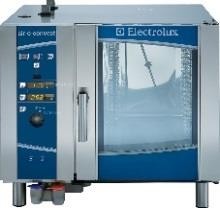 https://entero.ru/item/ 19653?ymclid= 15711229151582037020800001Шт.1/22Стол подставка под пароконвекто мат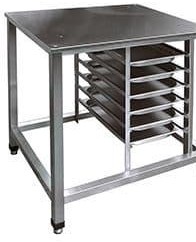 Материал: Нержавеющая стальРазмеры:(2 ряда по 5 ур. дляGN 1/1, каркас - труба нерж.)Шт.1Подставка типа ППК900х900х700д/пароконвектомата (2 ряда по5 ур. для GN 1/1, каркас -труба нерж.)https://atesy.ru/catalog/kategorii-oborudovaniya/neytralnoe-oborudovanie/podstavki-kukhonnye/podstavka-dlya-tekhnologicheskogo-oborudovaniya/3Стол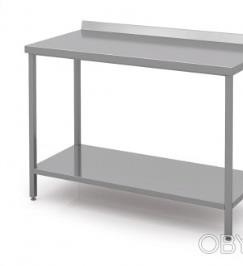 Производственный стол сШт.2производственбортом/без борта, с глухойныйполкойМатериал: из нержавеющейсталиРазмеры:1800х600х850https://atesy.ru/catalog/kategorii-oborudovaniya/neytralnoe-oborudovanie/stoly-razdelochnye/stol-sr-b-1500-600-02-sr-2-1500-600-e/4Стол с моечной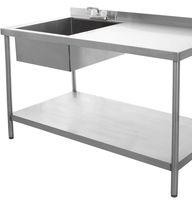 Материал: из нержавеющей сталиРазмеры: 1000х600х850https://atesy.ru/catalog/kategorii- oborudovaniya/neytralnoe- oborudovanie/vanny- moechnye/vanna-so-stolom- vsms-b-1l-430-1010-580-1-02-vms-1-430-s-bortom/Шт.15Смеситель холодной и горячей воды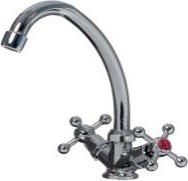 Материал: хромИзлив 25 см, картридж 40 смШт.16Стеллаж 4-х уровневый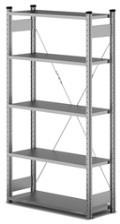 Материал: из нержавеющей стали4 полки сплошные нерж. 0,8 ,Шт.2стойки –уголок нерж.Размеры:	800*500*1800ммhttps://atesy.ru/catalog/kategorii- oborudovaniya/neytralnoe- oborudovanie/stellazhi/stellazhi- kukhonnye-seriya-prestizh-stk-p-1600mm_900/7Плита электрическая индукционная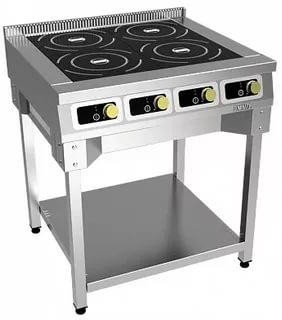 На одно рабочее место 4греющих поверхности, 3,5 кВт, подставка, (заземлениеШт.1обязательно).Размеры:	диаметрконфорки 285 мм.Максимальная температура240 °С. Время нагрева посуды:1-5 мин.8Весы настольные электронные (профессионал ьные)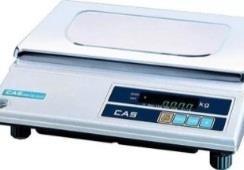 Материал: платформа из нержавеющей стали, металл, пластик. Наибольший предел взвешивания 5 кг, наименьший предел взвешивания не более 2 гр.Шт.1Вес нетто (кг): 4,7; Длина (мм): 352;Ширина (мм): 325; Высота (мм):105;	Весы электронныеПредел взвешивания 5 кгДискретность - 1 гПлатформа 340х215 ммФлюоресцентный дисплейПитание от сетиhttps://entero.ru/item/409999Шкаф холодильный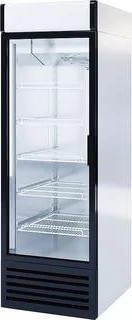 Дверь-стекло, охлаждение динамическое, 6 полок Тем. режим: +1...+10С. Мощность: 350Вт, Напряжение: 230В Объем: 500л.Размер полки: 595х455мм 5 (шт), дверь стекло https://entero.ru/item/90431Шт.110Блендер погружной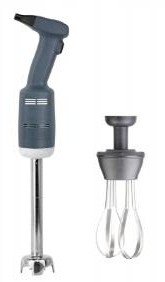 Корпус из ABS-пластика Стальной нож длиной 160 мм Венчик длиной 185 мм Вариатор скорости КомплектацияНасадка-нож размером 160 х Ø25 мм и весом 460 гр Насадка-венчик высотой 185 мм и весом 810 грШт.1/511Мясорубка электрическая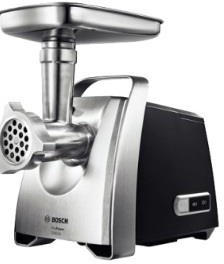 Мощность 1000 Втперерабатывает 4.3 кг/мин насадка-терка, насадка для приготовления колбас, насадка для шинковки, насадка для кеббе, диск для фаршасделана из пластика и металла шнековая соковыжималка отсек для хранения насадокШт.1/512Блендер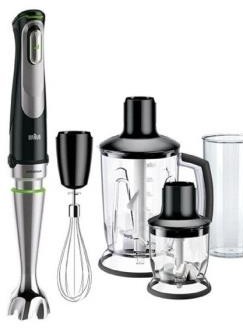 Тип блендера погружнойШт.1ручнойОбьем 1л.Скорость от 610 до 11000об/мин.Количество скоростей 5Напряжение 220В65х65х397(блендер + насадкаизмельчитель +насадка венчик+измельчитель с нижнимножом (чаша) +стакан)13Микроволнова я печьОбъем 23 л мощность 800 Втгриль внутреннее покрытие камеры: биокерамичес кая эмальповоротные тактовые переключател идисплейсистема равномерного распределения микроволн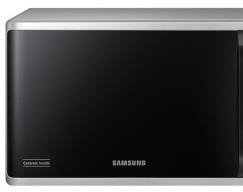 Объем 23 лмощность 800 Вт грильвнутреннее покрытие камеры: биокерамическая эмальповоротные тактовые переключателидисплейсистема равномерного распределения микроволн https://gemlux.ru/catalog/househ old- appliances/cooking/microwaves/ mikrovolnovaya_pech_gemlux_ gl_mw90n25/Шт.1/514Набор разделочных досокМатериал: полипропилен Размеры H=18,L=600,B=400мм; жёлтая, синяя, зелёная, красная, белая, коричневая.https://www.klenmarket.ru/Шт.115Подставка для разделочных досокМатериал: хромированная стальПодставка для досокWSC14 (ступенчатая)https://www.klenmarket.ru/Шт.116Набор ножи поварские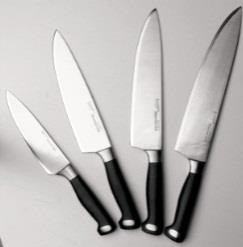 Материал: рукоять сделана из нескользящего пластика или из нержавеющей стали.Шт.117Сковорода для индукционных плит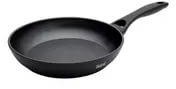 Материал: обладает магнитной проницаемостью и высокой теплоемкостью Диаметр 24 https://www.klenmarket.ru/Шт.318Сотейник для индукционных плит с крышкой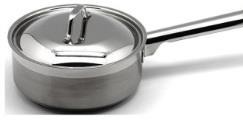 Объём не менее 1 литра https://www.klenmarket.ru/Шт.319Сотейник 2 литра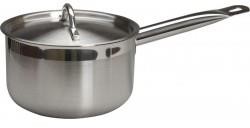 Объём не менее 2 литров https://www.klenmarket.ru/Шт.220Венчик Нержавеющая сталь 31,5 см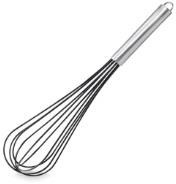 Материал: Нержавеющая сталь Размеры: 31,5 смhttps://www.klenmarket.ru/Шт.121Гастроемкости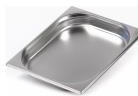 Материал: Нержавеющая сталь Размеры:GN1/2 h40 (325х265х40) 2,5лhttps://www.klenmarket.ru/Шт.222Миски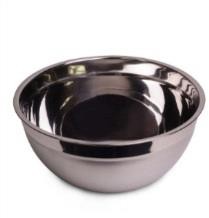 Материал:Нержавеющая сталь Размеры: Объем: 1 л, диаметр: 20 смhttps://www.klenmarket.ru/Шт.323Миски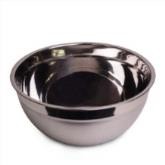 Материал: Нержавеющая стальРазмеры: Объем 0,5 л, диаметр 16 смhttps://www.klenmarket.ru/Шт.324Миски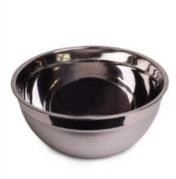 Материал: Нержавеющая сталь Размеры: Объем: 0,3л, диаметр: 12 смhttps://www.klenmarket.ru/Шт.525Ножницы для рыбы, птицы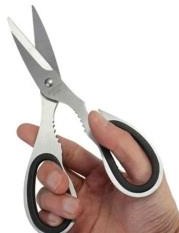 Материал: Нержавеющая сталь, материал рукоядки ABS-пластик,Шт.126Лопатки силиконовые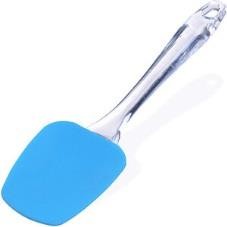 Материал: ТермостойкиеРазмеры: Длина лопатки 260 ммhttps://www.klenmarket.ru/Шт.327Силиконовый коврик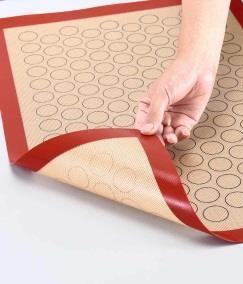 Материал: Силиконовый, антипригароныйРазмеры: 30 х 25Шт.128Сито-кружка для муки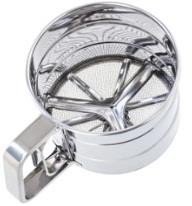 Материал: Нержавеющая сталь, ручной механизмШт.129.Сито не менее 12 см мелкое для просеивания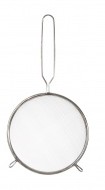 Сито железное, размер не менее 12 см, не более 22 см. https://www.klenmarket.ru/Шт.130Мерный стакан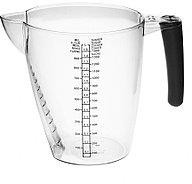 Материал: Пластик Форма: круглая Объем: 1 лРазмер: 180 x 123 x 144 мм Цвет: прозрачныйМерная шкала https://www.klenmarket.ru/Шт.131Шумовка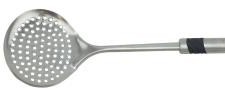 Материал: Нержавеющая сталь, имеет отверстия для слива воды.Размеры: Диаметр 10,5 см. высота 42 смhttps://www.klenmarket.ru/Шт.132Овощечистка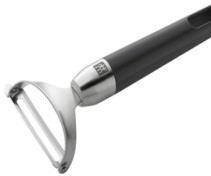 Материал: Цинковый сплав с хромированным покрытием. Нескользящая ручка с пластиковой вставкой. https://www.klenmarket.ru/Шт.133Щипцы универсальны е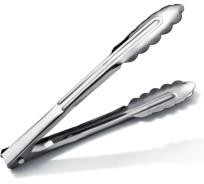 Материал: Нержавеющая сталь Размеры: 22 см.https://www.klenmarket.ru/Шт.134Набор круглых выемок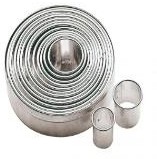 Материал: Нержавеющая сталь Размеры: 12 шт.https://www.klenmarket.ru/Шт.135Щипцы для рыбных костей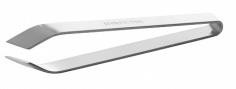 Материал:Нержавеющая сталь Размеры: 120 мм https://www.klenmarket.ru/Шт.136Ложка столовая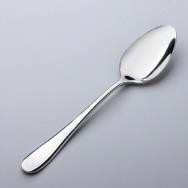 Материал: Нержавеющая стальРазмеры: 21смШт.337РыбочисткаМатериал: Нержавеющая стальШт.138Тарелка глубокая, круглая, белая с широким бортомМатериал: фарфор Размеры: глубокая, круглая,белая с широким бортом без декораДиаметр 30,5смШт.239Тарелка плоская, круглая, белая с бортомМатериал: фарфор Размеры: круглая, белая,плоская без декора с бортом Диаметр 30- 32 смШт.240Набор пекарские руковицы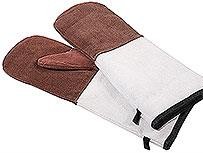 Материал: жаростойкие Размеры: длинный манжет, 430 мм. https://www.pleer.ru/product_46 7969_Perchatka_termostoykaya_Marmiton_17209.htmlШт.141Бак для мусора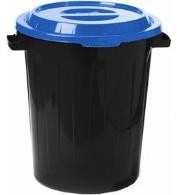 Материал: Пластиковый мусорный бак с крышкой 60л. Размеры: Высота 55 см.Диаметр 48 см.Шт.242Коврик диэлектрическ ий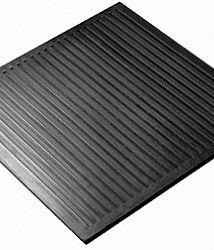 Материал:Резиновый, диэлектрический Размеры: 750х750Шт.243Скалка двуручная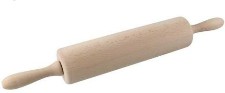 Материал: дерево Размеры: 400*43ммШт.144Толкушка для картофельного пюреМатериал: Нержавеющая стальРазмеры: 28 смШт.145ТеркаМатериал: Нержавеющая стальРазмеры: 25 смШт.1РАСХОДНЫЕ МАТЕРИАЛЫ НА 1 УЧАСТНИКАРАСХОДНЫЕ МАТЕРИАЛЫ НА 1 УЧАСТНИКАРАСХОДНЫЕ МАТЕРИАЛЫ НА 1 УЧАСТНИКАРАСХОДНЫЕ МАТЕРИАЛЫ НА 1 УЧАСТНИКАРАСХОДНЫЕ МАТЕРИАЛЫ НА 1 УЧАСТНИКАРАСХОДНЫЕ МАТЕРИАЛЫ НА 1 УЧАСТНИКАРасходные материалыРасходные материалыРасходные материалыРасходные материалыРасходные материалыРасходные материалы№ п/пНаименовани еФото расходных материаловТехнические характеристики оборудования, инструментов и ссылка на сайтпроизводителя, поставщикаЕд. измеренияНеобход имое кол-во1Контейнер одноразовый пищевой с крышкой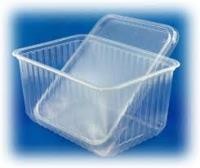 Материал: Полиэтилентерефталат. Размеры: 1000 мл 179х132х64 https://www.komus.ru/Шт.52Контейнер одноразовый пищевой с крышкой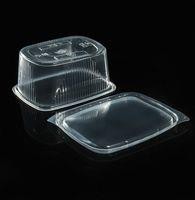 Материал: Полиэтилентерефталат. Размеры: 500 мл	10,8х 8,2х10,6смhttps://www.komus.ru/Шт.53Контейнер одноразовый пищевой с крышкойМатериал: Полиэтилентерефталат. Размеры: 300 мл 136х150х45 ммhttps://www.komus.ru/Шт.54Абразивная губка для мытья посуды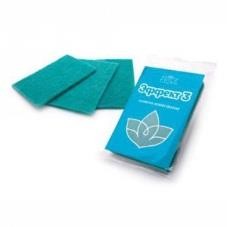 Материал:Эффект-абразивная Размеры: 130/90/08 /40 https://www.komus.ru/Шт.25Моющее средство для посуды 1л.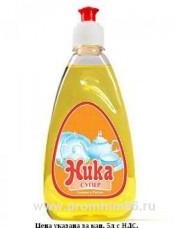 Состав: Состав: АПАВ >5%. НПАВ <5%.Ароматизирующяя добавка. Загуститель. Пищевой краситель. pH: слабощелочное https://www.komus.ru/Шт.1/26Дозатор с мылом с локтевым приводом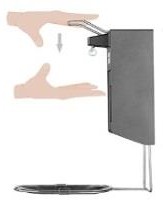 Материал:Алюминиевый дозатор для мыла с локтевым приводом https://www.komus.ru/Шт.17Средство для обработки рук и поверхности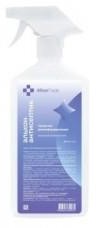 Антисептик 0,5 л. С распылительной насадкой Состав: изопропанол, четвертично-аммониевое соединение, полигексаметиленгуанидин гидрохлорид, компонентысмягчающие кожу и другие функциональные добавки. Активность: обладает антимикробной активностью в отношении Гр(+) и Гр(-) бактерийШт.18Бумажные полотенце 2 слойные в рулоне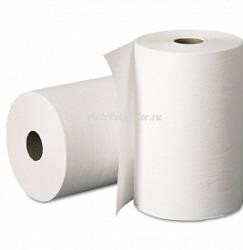 Материал:Бумажные 2 слойные в рулоне https://www.komus.ru/Шт.29Пленка пищевая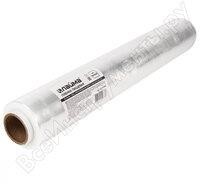 Материал:Стрейч пищевая Размеры: 29Х30 смhttps://www.komus.ru/Шт.110Фольга алюминиевая пищевая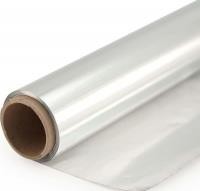 Материал: Металлическая «бумага»Размеры: 29Х30 см https://www.komus.ru/Шт.111Бумага для выпечки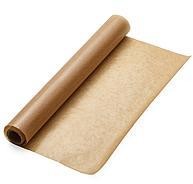 Материал:Силиконизированный https://www.komus.ru/Шт.112Пакеты для мусора 60л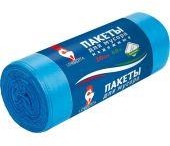 Материал:Из ПНД (полиэтилен низкого давления).https://www.komus.ru/Шт.1/213Пакеты для мусора 120л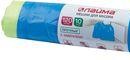 Материал:Из ПСД (полиэтилен среднего давления).https://www.komus.ru/Шт.1/514Ветошь- тряпка для протирания поверхности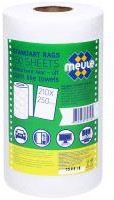 Материал:	Тряпка универсальная в рулон, нетканое полотноРазмеры: 24х30 смhttps://www.komus.ru/Шт.115Полотенце х/б для посуды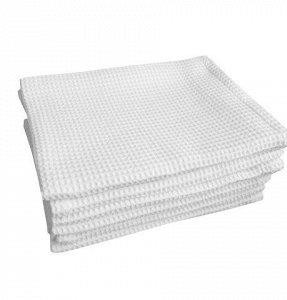 Материал: Хлопчатобумажная тканьhttps://www.komus.ru/Шт.316Ложка пластиковая одноразовая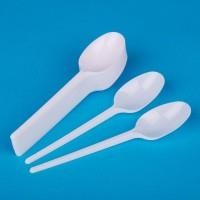 Материал: Пластик Размеры: 165 ммhttps://www.komus.ru/Шт.517Тарелка пластиковая одноразовая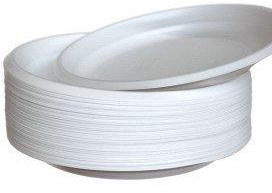 Материал: Пластик Размеры: 205 ммhttps://www.komus.ru/Шт.518Диспансер с салфетками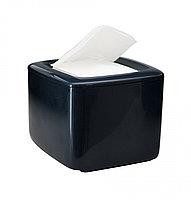 Материал:Корпус пластик, салфетки сухие,безворсовыеhttps://www.komus.ru/Шт.119Перчатки одноразовые цветные S,M,L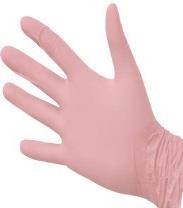 Материал: Силиконовые, неопудренные (по размеру участника S,M,L). Цветные.https://www.komus.ru/Шт.520Стакан пластиковый одноразовый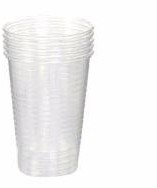 Материал: Пластик Размеры: 200 млhttps://www.komus.ru/Шт.1021Скатерть одноразовая для сервировки столов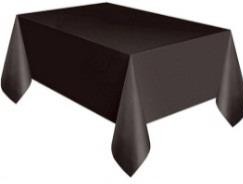 Материал:Нетканный материал спанбонд Размеры: 2 х1,5 м.https://www.komus.ru/Шт.1/5РАСХОДНЫЕ МАТЕРИАЛЫ, ОБОРУДОВАНИЕ И ИНСТРУМЕНТЫ, КОТОРЫЕРАСХОДНЫЕ МАТЕРИАЛЫ, ОБОРУДОВАНИЕ И ИНСТРУМЕНТЫ, КОТОРЫЕРАСХОДНЫЕ МАТЕРИАЛЫ, ОБОРУДОВАНИЕ И ИНСТРУМЕНТЫ, КОТОРЫЕРАСХОДНЫЕ МАТЕРИАЛЫ, ОБОРУДОВАНИЕ И ИНСТРУМЕНТЫ, КОТОРЫЕРАСХОДНЫЕ МАТЕРИАЛЫ, ОБОРУДОВАНИЕ И ИНСТРУМЕНТЫ, КОТОРЫЕРАСХОДНЫЕ МАТЕРИАЛЫ, ОБОРУДОВАНИЕ И ИНСТРУМЕНТЫ, КОТОРЫЕУЧАСТНИКИ МОГУТ ИМЕТЬ ПРИ СЕБЕ (при необходимости) по согласованию сглавным экспертомУЧАСТНИКИ МОГУТ ИМЕТЬ ПРИ СЕБЕ (при необходимости) по согласованию сглавным экспертомУЧАСТНИКИ МОГУТ ИМЕТЬ ПРИ СЕБЕ (при необходимости) по согласованию сглавным экспертомУЧАСТНИКИ МОГУТ ИМЕТЬ ПРИ СЕБЕ (при необходимости) по согласованию сглавным экспертомУЧАСТНИКИ МОГУТ ИМЕТЬ ПРИ СЕБЕ (при необходимости) по согласованию сглавным экспертомУЧАСТНИКИ МОГУТ ИМЕТЬ ПРИ СЕБЕ (при необходимости) по согласованию сглавным экспертом№ п/пНаименован иеТехнические характеристики оборудования, инструментов и ссылка на сайтпроизводителя, поставщикаТехнические характеристики оборудования, инструментов и ссылка на сайтпроизводителя, поставщикаЕд. измеренияНеобход имоекол-во1ОвощечисткаХарактеристики позиции на усмотрениеорганизатораХарактеристики позиции на усмотрениеорганизаторашт.12НожиповарскиеХарактеристики позиции на усмотрениеорганизатораХарактеристики позиции на усмотрениеорганизаторашт.33МискиНержавеющая стальНержавеющая стальшт.34БлендерХарактеристики позиции на усмотрениеорганизатораХарактеристики позиции на усмотрениеорганизаторашт.15Диспансердля соусаХарактеристики позиции на усмотрениеорганизатораХарактеристики позиции на усмотрениеорганизаторашт.26ФормочкиХарактеристики позиции на усмотрениеорганизатораХарактеристики позиции на усмотрениеорганизаторашт.27ЩипцыХарактеристики позиции на усмотрение организатораХарактеристики позиции на усмотрение организаторашт.18ВоронкаХарактеристики позиции на усмотрениеорганизатораХарактеристики позиции на усмотрениеорганизаторашт.19Ложка длясоусаХарактеристики позиции на усмотрениеорганизатораХарактеристики позиции на усмотрениеорганизаторашт.110КисточкасиликоноваяХарактеристики позиции на усмотрениеорганизатораХарактеристики позиции на усмотрениеорганизаторашт.111ПерчаткиодноразовыеСиликоновые, неопудренные	(размер,соответствующий участнику)Силиконовые, неопудренные	(размер,соответствующий участнику)пара1012Часы (для контролявремени)Характеристики позиции на усмотрение организатораХарактеристики позиции на усмотрение организаторашт.113Щипцы сервировочныеХарактеристики позиции на усмотрение организатораХарактеристики позиции на усмотрение организаторашт.214Ручная тестораскаточная машинаХарактеристики позиции на усмотрение организатораХарактеристики позиции на усмотрение организаторашт.115Электрическа я тестораскаточная машинаХарактеристики позиции на усмотрение организатораХарактеристики позиции на усмотрение организаторашт.1ОБОРУДОВАНИЕ НА 1-ГО ЭКСПЕРТА (при необходимости)ОБОРУДОВАНИЕ НА 1-ГО ЭКСПЕРТА (при необходимости)ОБОРУДОВАНИЕ НА 1-ГО ЭКСПЕРТА (при необходимости)ОБОРУДОВАНИЕ НА 1-ГО ЭКСПЕРТА (при необходимости)ОБОРУДОВАНИЕ НА 1-ГО ЭКСПЕРТА (при необходимости)ОБОРУДОВАНИЕ НА 1-ГО ЭКСПЕРТА (при необходимости)3Ноутбук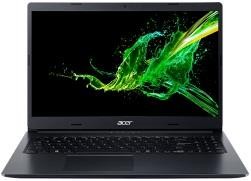 Характеристики позиции на усмотрение организатораШт.14МФУ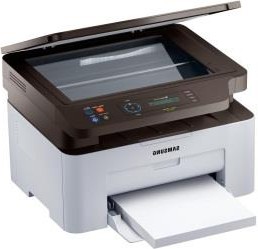 Характеристики позиции на усмотрение организатораШт.15Удлинитель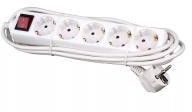 Удлинитель Doffler ec 4015- 3w 5роз./5м.Шт.36Клавиатура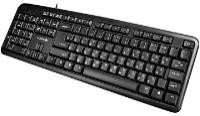 Характеристики позиции на усмотрение организатораШт.17Мышь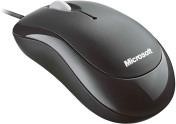 Характеристики позиции на усмотрение организатораШт.18Весы настольные электронные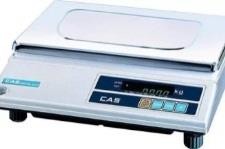 Материал: платформа из нержавеющей стали, металл, пластикНаибольший предел взвешивания 5 кг, наименьший предел взвешивания не более 2 гр. Вес нетто (кг): 4,7; Длина (мм): 352; Ширина (мм): 325; Высота (мм): 105;	Весы электронныеПредел взвешивания 5 кг Дискретность - 1 г Платформа 340х215 мм Флюоресцентный дисплей Питание от сетиШт.1РАСХОДНЫЕ МАТЕРИАЛЫ, ИНСТРУМЕНТЫ ДЛЯ ЭКСПЕРТОВ(при необходимости)РАСХОДНЫЕ МАТЕРИАЛЫ, ИНСТРУМЕНТЫ ДЛЯ ЭКСПЕРТОВ(при необходимости)РАСХОДНЫЕ МАТЕРИАЛЫ, ИНСТРУМЕНТЫ ДЛЯ ЭКСПЕРТОВ(при необходимости)РАСХОДНЫЕ МАТЕРИАЛЫ, ИНСТРУМЕНТЫ ДЛЯ ЭКСПЕРТОВ(при необходимости)РАСХОДНЫЕ МАТЕРИАЛЫ, ИНСТРУМЕНТЫ ДЛЯ ЭКСПЕРТОВ(при необходимости)РАСХОДНЫЕ МАТЕРИАЛЫ, ИНСТРУМЕНТЫ ДЛЯ ЭКСПЕРТОВ(при необходимости)№ п/пНаименовани еФото необходимого оборудования или инструмента,или мебелиТехнические характеристики оборудования, инструментов и ссылка на сайт производителя,поставщикаЕд. измеренияНеобход имое кол-во1Планшет формата А 4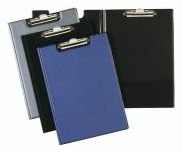 Характеристики позиции на усмотрение организатораШт.132Ручки синие шариковые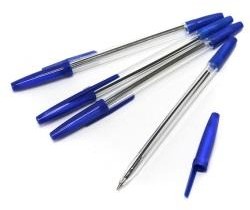 Характеристики позиции на усмотрение организатораШт.203Бумага 500 листов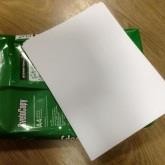 Характеристики позиции на усмотрение организатораШт.24Степлер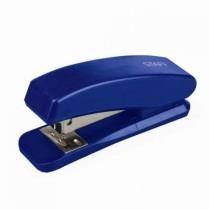 Характеристики позиции на усмотрение организатораШт.15Ножницы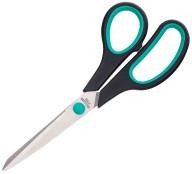 Характеристики позиции на усмотрение организатораШт.26Флешка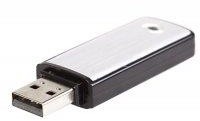 Характеристики позиции на усмотрение организатораШт.17Скобы для степлераХарактеристики позиции на усмотрение организатораШт.18Файлы А4Характеристики позиции на усмотрение организатораШт.509Скотч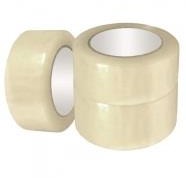 Характеристики позиции на усмотрение организатораШт.210Папка для файловХарактеристики позиции на усмотрение организатораШт.1011Маркер не стирающийсяХарактеристики позиции на усмотрение организатораШт.212КалькуляторХарактеристики позиции на усмотрение организатораШт.213Одноразовые тарелкиМатериал: Пластик Размеры: 200 млШт.10014Одноразовые вилкиМатериал: Пластик Размеры: 165 ммШт.10015Одноразовые ложкиМатериал: Пластик Размеры: 165 ммШт.10016Салфетки бумажныеМатериал: НетканныйШт.20017Одноразовые стаканчикиМатериал: Пластик Размеры: 200 млШт.300КОМНАТА УЧАСТНИКОВКОМНАТА УЧАСТНИКОВКОМНАТА УЧАСТНИКОВКОМНАТА УЧАСТНИКОВКОМНАТА УЧАСТНИКОВКОМНАТА УЧАСТНИКОВ№ п/пНаименован иеФото необходимого оборудования или инструмента, или мебели, илирасходных материаловТехнические характеристики оборудования, инструментов и ссылка на сайт производителя, поставщикаЕд. измеренияНеобход имое кол-во1Стол офисный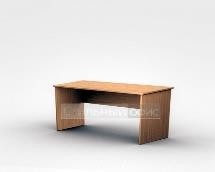 Размеры:1400х600х750 https://www.komus.ru/katalog/mebel/mebel-dlya- personala/ofisnye-stoly/stoly- pismennye/stol-pismennyj-riva- klen-1400kh720kh750-mm-/p/818004/?from=block-123-1Шт.32Стул посетителя офисный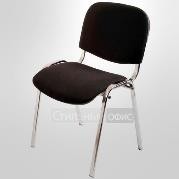 Размеры: 55х80 https://www.komus.ru/katalog/mebel/ofisnye-kresla-i- stulya/stulya-ofisnye/stul-dlya- posetitelej-era-tkan-chernaya-/p/81092/?from=block-123-1Шт.10КОМНАТА ЭКСПЕРТОВКОМНАТА ЭКСПЕРТОВКОМНАТА ЭКСПЕРТОВКОМНАТА ЭКСПЕРТОВКОМНАТА ЭКСПЕРТОВКОМНАТА ЭКСПЕРТОВ№ п/пНаименован иеФото необходимого оборудования или инструмента, или мебели, или расходныхматериаловТехнические характеристики оборудования, инструментов и ссылка на сайт производителя, поставщикаЕд. измеренияНеобход имое кол-во1Стол офисныйРазмеры:1400х600х750 https://www.komus.ru/katalog/mebel/mebel-dlya-personala/ofisnye- stoly/stoly-pismennye/stol-pismennyj- riva-klen-1400kh720kh750-mm-/p/818004/?from=block-123-1Шт.322Стул посетителя офисныйРазмеры: 55х80 https://www.komus.ru/katalog/mebel/ofisnye-kresla-i- stulya/stulya-ofisnye/stul-dlya- posetitelej-era-tkan-chernaya-/p/81092/?from=block-123-1Шт.10ОБЩАЯ ИНФРАСТРУКТУРА КОНКУРСНОЙ ПЛОЩАДКИ (при необходимости)ОБЩАЯ ИНФРАСТРУКТУРА КОНКУРСНОЙ ПЛОЩАДКИ (при необходимости)ОБЩАЯ ИНФРАСТРУКТУРА КОНКУРСНОЙ ПЛОЩАДКИ (при необходимости)ОБЩАЯ ИНФРАСТРУКТУРА КОНКУРСНОЙ ПЛОЩАДКИ (при необходимости)ОБЩАЯ ИНФРАСТРУКТУРА КОНКУРСНОЙ ПЛОЩАДКИ (при необходимости)ОБЩАЯ ИНФРАСТРУКТУРА КОНКУРСНОЙ ПЛОЩАДКИ (при необходимости)ОБЩАЯ ИНФРАСТРУКТУРА КОНКУРСНОЙ ПЛОЩАДКИ (при необходимости)ОБЩАЯ ИНФРАСТРУКТУРА КОНКУРСНОЙ ПЛОЩАДКИ (при необходимости)№№НаименованиеФотоТехнические характеристикиТехнические характеристикиЕд.Необходимоп/пп/пнеобходимогооборудования, инструментов и ссылкаоборудования, инструментов и ссылкаизмерение кол-вооборудования,на сайт производителя, поставщикана сайт производителя, поставщикаясредстваиндивидуальнойзащиты11Часы настенныеМатериал корпуса: дерево, стекло Стекло: пластиковое Размеры диаметр 31,5см; высота 4,5 см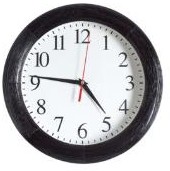 Материал корпуса: дерево, стеклоСтекло: пластиковое Размеры:	Диаметр 31,5 см; высота 4,5 смМатериал корпуса: дерево, стеклоСтекло: пластиковое Размеры:	Диаметр 31,5 см; высота 4,5 смШт.12Порошковый огнетушитель ОП-4Порошковый огнетушитель ОП-4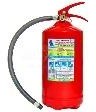 Технические характеристики Огнетушащее вещество порошокМасса заряда порошка не менее: 3,7 кг.Длина струи огнетушащего вещества3,5 метра Продолжительность подачи огнетушащего вещества6 секундМасса огнетушителя не более 6,6 кгГабаритные размеры 450х320х300 ммЗапорно пломбировочное устройствоЛатуньТехнические характеристики Огнетушащее вещество порошокМасса заряда порошка не менее: 3,7 кг.Длина струи огнетушащего вещества3,5 метра Продолжительность подачи огнетушащего вещества6 секундМасса огнетушителя не более 6,6 кгГабаритные размеры 450х320х300 ммЗапорно пломбировочное устройствоЛатуньШт.13Набор первой медпомощиНабор первой медпомощи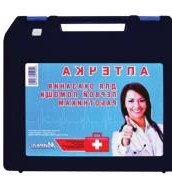 Характеристики позиции на усмотрение организатораХарактеристики позиции на усмотрение организатораШт.14Пирометр(бесконтактн ыйтермометр)ADAinstruments TemPro 300Пирометр(бесконтактн ыйтермометр)ADAinstruments TemPro 300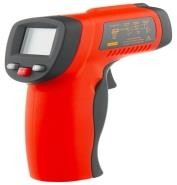 Инфракрасный пирометр ADA TemPro 300 предназначен для измерения температуры бесконтактным путем, с помощью наведения точечного лазера на объект.Инфракрасный пирометр ADA TemPro 300 предназначен для измерения температуры бесконтактным путем, с помощью наведения точечного лазера на объект.Шт.15Напольная вешалка для верхней одеждыНапольная вешалка для верхней одежды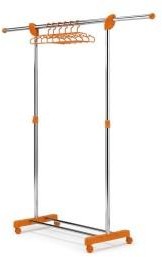 Размеры 1500 х 2000Размеры 1500 х 2000Шт.46Плечики для одеждыПлечики для одежды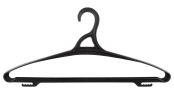 Материал: Пластиковые Размеры: 48-50 смШт.467Корзина для мусораКорзина для мусораМатериал:Пластиковый мусорный бак с крышкой 60л.Размеры: Высота 55 см.Диаметр 48 см.Шт.2ДОПОЛНИТЕЛЬНЫЕ ТРЕБОВАНИЯ К ПЛОЩАДКЕ/КОММЕНТАРИИДОПОЛНИТЕЛЬНЫЕ ТРЕБОВАНИЯ К ПЛОЩАДКЕ/КОММЕНТАРИИДОПОЛНИТЕЛЬНЫЕ ТРЕБОВАНИЯ К ПЛОЩАДКЕ/КОММЕНТАРИИДОПОЛНИТЕЛЬНЫЕ ТРЕБОВАНИЯ К ПЛОЩАДКЕ/КОММЕНТАРИИДОПОЛНИТЕЛЬНЫЕ ТРЕБОВАНИЯ К ПЛОЩАДКЕ/КОММЕНТАРИИДОПОЛНИТЕЛЬНЫЕ ТРЕБОВАНИЯ К ПЛОЩАДКЕ/КОММЕНТАРИИДОПОЛНИТЕЛЬНЫЕ ТРЕБОВАНИЯ К ПЛОЩАДКЕ/КОММЕНТАРИИДОПОЛНИТЕЛЬНЫЕ ТРЕБОВАНИЯ К ПЛОЩАДКЕ/КОММЕНТАРИИ№№НаименованиеНаименованиеНаименованиеТехнические характеристикиЕд.Необходимоп/пп/пнеобходимогонеобходимогооборудования, инструментов иизмерение кол-вооборудования илиоборудования илиссылка на сайт производителя,яинструмента, илиинструмента, илипоставщикамебелимебели11Кулер для воды с охлаждением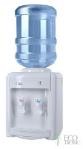 Настольный с подогревом и охлаждениемШт222Вода питьевая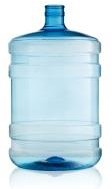 Бутыль 19лШт433Точка подключения горячей,холодной водыШт.44Точкаэлектропитани я шШт.55Точка доступаИнтернетШт.Наименование нозологииПлощадь, м кв.Ширина прохода между рабочими местами, мСпециализированное оборудование, количество.*Рабочее	место участника		с нарушением слуха4От 1 метра до 1,5 метровРадиокласс (радиомикрофон) "Сонет- РСМ" РМ- 3-1 (заушный индуктор и индукционная	петля) http://rosopeka.ru/good4632.html- 1 шт.Рабочее	место участника		с нарушением слуха4От 1 метра до 1,5 метровДиктофон	(Olympus	WS-852	+ microSD 4Gb)https://www.dns- shop.ru/product/bfa3803f166e3330/diktof on-olympus-ws-852--microsd- 4gb/?p=2&i=2- 1 шт.Рабочее место участника с нарушениемзрения4От 2 метровЭлектронный	ручной видеоувеличитель с речевым выходом VideoMouse http://dostupsreda.ru/store/dlya_invalidov_po_zreniyu/videouvelichiteli/elektronny y_ruchnoy_videouvelichitel--2 шт.Рабочее место участника с нарушениемзрения4От 2 метровЭлектронная лупа Bigger B2.5-43TV https://e- lupa.ru/catalog/product/bigger_B25- 43TV/-2 шт.Рабочее место участника с нарушениемзрения4От 2 метровГоворящий карманный калькулятор на русском языке http://rosopeka.ru/good4031.html- 4шт.Рабочее место участника с нарушениемОДАнетНетнетРабочее	место участника		с соматическими заболеваниями4От 2 метровПо предварительной заявке, согласно медицинским показаниям участникаРабочее	место участника		с ментальными нарушениями4От 1 метра до 1,5 метровПо предварительной заявке, согласно медицинским показаниям участника